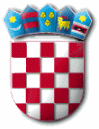 KLASA: 940-01/18-01/4URBROJ:2142-02-02/5-19-9Punat, 9. lipnja 2019. godine   Na temelju članka 5. Odluke o uvjetima, načinu i postupku raspolaganja nekretninama u vlasništvu Općine Punat ("Službene novine Primorsko – goranske županije" broj 21/16, 27/16 i 11/17) i Zaključka Općinskog vijeća Općine Punat KLASA:021-05/19-01/4, URBROJ:2142-02-01-19-14 od 29. svibnja 2019. godine objavljuje se NATJEČAJza prodaju nekretnina u vlasništvu Općine PunatProdaju se nekretnine u vlasništvu Općine Punat:z.č. 5079/1, pašnjak površine 219 m2, zk.ul. 3204z.č. 5079/2, pašnjak površine 169 m2, zk.ul. 3204½ dijela z.č. 5079/3, voćnjak površine 245 m2, zk.ul. 1772½ dijela z.č. 5079/4, pašnjak površine 178 m2, zk.ul. 1772z.č. 5085/1, oranica površine 1.001 m2, zk.ul. 4011¾ dijela z.č. 5085/2, pašnjak površine 1.824 m2, zk.ul. 1853z.č. 5083/2, maslinjak površine 309, zk.ul. 4010z.č. 5084, maslinik površine 388 m2, zk.ul. 4010z.č 5081, pašnjak površine 320 m2, zk.ul. 3204½ dijela z.č. 5080/1, voćnjak površine 137 m2, zk.ul. 1772z.č. 5080/3, pašnjak površine 36 m2, zk.ul. 3204z.č. 5080/4, pašnjak površine 342 m2, zk.ul. 3204 sve k.o. PunatNekretnine z.č. 5085/1, 5085/2, 5083/2, 5084, 5081, 5080/1, 5080/3 i 5080/4 prodaju se po početnoj cijeni određenoj po ovlaštenom sudskom vještaku Draženu Duvnjaku, dipl.ing.građ. u iznosu od 764,81 kn/m², a nekretnine z.č. 5079/1, 5079/3, 5079/4 i 5079/2 u iznosu od 598,31 kn/m2.Opći uvjeti natječaja:Ponuda mora sadržavati:osnovne podatke o ponuditelju (ime i prezime, prebivalište za fizičke osobe/naziv tvrtke i sjedište pravne osobe, preslika osobne iskaznice ili podatke o registraciji za pravne osobe, OIB),oznaku nekretnine (broj katastarske čestice, zk.ul., katastarska općina), broj računa ponuditelja za povrat jamstvenog pologa,iznos ponude Pravo sudjelovanja na Natječaju imaju sve pravne i fizičke osobe koje ispunjavaju uvjete za sudjelovanje na Natječaju.Ponuditelji koji se natječu,  moraju po svim osnovama imati podmirene dospjele obveze prema Općini Punat do trenutka otvaranja ponuda.Ponuđeni iznos cijene nekretnine ne može biti manji od iznosa navedenog u natječaju.Mjerilo za odabir najpovoljnije ponude je najviši ponuđeni iznos cijene. Ponuditelji su dužni uplatiti jamstveni polog u visini od 10% od početne (natječajne) cijene u korist Proračuna Općine Punat na račun IBAN HR8724020061836000009 s pozivom na broj  68 7757 - OIB, s naznakom "Polog za sudjelovanje na natječaju za kupnju nekretnina".Uplaćeni polog uračunat će se najpovoljnijem ponuditelju u prodajnu cijenu. Ponuditelju koji ne uspije u natječaju uplaćeni polog vratit će se u roku od 15 (petnaest) dana od dana donošenja odluke o odabiru. Najbolji ponuditelj dužan je iznos ponuđene cijene u cijelosti uplatiti u korist Proračuna Općine Punat na račun broj IBAN HR8724020061836000009 s pozivom na broj 68 7757  - OIB, u roku od 8 (osam) dana od dana izbora najboljeg ponuditelja te u istom roku pristupiti sklapanju ugovora o kupoprodaji.Ukoliko najpovoljniji ponuditelj odustane od ponude, odnosno ne pristupi sklapanju ugovora ili ne uplati ponuđeni iznos u roku od 8 (osam) dana od dana izbora najboljeg ponuditelja, uplaćeni polog mu se neće vratiti. U slučaju da najpovoljniji ponuditelj odustane od ponude, najpovoljnijim ponuditeljem, u smislu ovog natječaja postaje ponuditelj koji je na natječaju ponudio sljedeći po visini iznos cijene, uz uvjet da prihvati najvišu ponuđenu cijenu prvog ponuditelja.Ako dva ili više ponuditelja ponude istu cijenu za nekretninu provodi se usmeno javno nadmetanje.Ponuditelj plaća trošak objave natječaja, kao i trošak procjene nekretnine te je dokaz o uplati troškova preduvjet zaključenju ugovora o kupoprodaji nekretnine.Troškove poreza na promet nekretnina, ovjere potpisa i prijenosa vlasništva snosi kupac.Ponude se dostavljaju u zatvorenoj omotnici s naznakom:«Ponuda za kupnju nekretnina po natječaju – NE OTVARATI»na adresu:OPĆINA PUNAT Novi put 2 51521 PunatPonude se predaju neposredno na urudžbeni zapisnik ili putem pošte preporučenom pošiljkom, a krajnji rok za dostavu ponuda je 8 (osmi) dan od dana objave obavijesti o natječaju u „Novom listu“ do 15,00 sati neovisno o načinu dostave. Obavijest o raspisanom natječaju objavit će se u „Novom listu“ dana 9. lipnja 2019. godine. Ponude koje pristignu nakon 15,00 sati dana 17. lipnja 2019. godine bez obzira na način dostave smatraju se zakašnjelima.Izbor ponuda obavit će se 19. lipnja 2019. godine u 12:00 sati u prostorijama Općine Punat. Nepotpune ponude i ponude podnesene izvan utvrđenog roka neće se razmatrati.Općina Punat zadržava pravo ne izabrati niti jednu ponudu, odnosno poništiti natječaj u cijelosti u svako doba bez obrazloženja. Konačnu odluku o prodaji nekretnina po ovom natječaju donosi Općinsko vijeće Općine Punat.     OPĆINSKI NAČELNIK                   Marinko Žic,v.r.R E P U B L I K A   H R V A T S K APRIMORSKO – GORANSKA ŽUPANIJAOPĆINA PUNATOPĆINSKI NAČELNIK